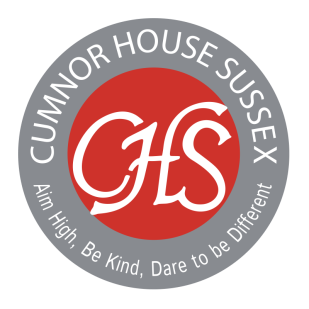 Job Description: Maths Teacher (Prep)Reporting to: Head of Maths, Assistant Head Academic, HeadmasterTeachingBe an excellent teacher, committed to raising academic standards and improving the quality of teaching and learning within Maths;Be a role model for pupils, inspiring them to be actively interested in Maths;Plan lessons thoroughly in accordance with school policy and in line with the Maths Department’s schemes of work;Ensure that individual lessons are sufficiently challenging, and enable all students to make progress at all points in the lesson;Be knowledgeable of the educational needs and LED provision plans of the pupils, and teach according to their abilities, strengths and needs;Inspire students to continue their learning of Maths beyond lessons;Engender an atmosphere within lessons, which is conducive to active learning, and which encourages pupils to learn collaboratively;Actively promote Maths, for example by participating in whole school events and initiatives, and through interesting and exciting wall displays;Actively seek cross-curricular learning opportunities to promote the development of Maths skills throughout the whole school curriculum;Ensure that effective use is made of the resources available within the department and that they are well maintained;Ensure that assessed work is marked on a regular basis in accordance with the departmental marking policy and that it is appropriately annotated to enable students to assess their own learning;Participate in regular departmental meetings as required by the Head of Department.Assessment Recording and ReportingAssess, record and report the development, progress and attainment of pupils;Use information provided by assessments to inform ongoing teaching and learning;Make records and reports of the personal and social needs of the children;Provide or contribute to oral and written assessments relating to pupils;Be prepared to meet parents to discuss their children’s progress during the term.Training and DevelopmentParticipate in training and development as a teacher, including Safeguarding training;Attend courses, as approved, to refresh and enhance classroom skills;Regularly review methods of teaching and programmes of work.DutiesUndertake supervisory duties, as may be reasonably requested;Attend assemblies and register the children’s attendance using school procedures; Participate in meetings which relate to the administration of the school as a whole;Support school functions and activities whenever possible.Management and AdministrationAdvise and co-operate with the Head of Department on the preparation and development of teaching programmes and materials, methods of teaching and assessment;Participate in preparing children for public exams and in assessing the children for the purpose of such examinations.Discipline, Health and SafetyMaintain good order and discipline among the children and safeguard their health and safety in accordance with the school’s policy;Be aware of individual dietary and medical needs, including allergies;Ensure Safeguarding and other essential training is maintained.Professional StandardsSupport the ethos of the school;Keep abreast of national educational initiatives;Make an appropriate contribution to extra-curricular activities Set a good example to pupils by appropriate dress, conduct and punctuality;Treat all members of the School community with respect and consideration;Treat all pupils fairly, consistently and without prejudice;Promote the School on public occasions, such as Open Days and Parents’ Evenings.